Уважаемые коллеги!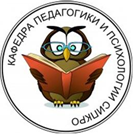 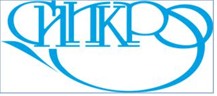 Информируем вас о том, что в октябре-ноябре 2019 года кафедра педагогики и психологии СИПКРО (кандидат педагогических наук, доцент И.В. Сорокина) проводит в рамках государственного задания министерства образования и науки Самарской	 области интерактивные практикумы (16 часов), направленные на совершенствование методической и технологической компетентности методистов ресурсных центров, руководителей методических объединений, заместителей руководителей ОО  по УВР, учителей-предметников. Практикумы проводятся в СИПКРО, 1 раз в неделю: первый день с 10.00 до 14.00, время последующих дней по согласованию. По результатам прохождения практикума участникам выдаются сертификаты.Тематика интерактивных практикумов:Октябрь(8,15,22): Методическая помощь педагогам при подготовке к участию в конкурсах профессионального мастерства «Учитель года» (специалисты ресурсных центров). Информация для записи: ID программы 1604, ID группы 9365.Октябрь (9,16,23): Проектируем урок с применением образовательной технологии деятельностного типа, направленный на развитие математической грамотности школьников (учителя математики, методисты). Информация для записи: ID программы 1608, ID группы 9375.Ноябрь (13,20,27): Методические приёмы и средства оптимизации достижения результативности современного урока (руководители методических объединений, заместители директоров по УВР). Информация для записи: ID программы 1608, ID группы 9377.Запись на интерактивные практикумы производится посредством АИС "Кадры в образовании. Самарская область", http://staffedu.samregion.ru/.
С уважением,Кафедра педагогики и психологии СИПКРОkafped.sipkro@mail.ru, тел.8 (846) 242 64 84